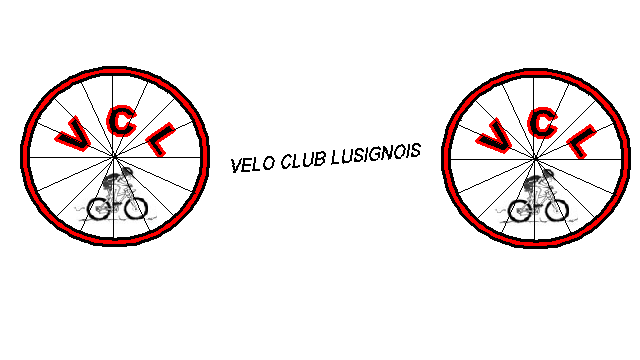 COMPTE RENDU DE LA REUNIONDU 21 Avril 2011Présents : Michel JOLY, Corinne LEBEGUE, Arnaud RAULET, Jacky DELODDE, Alain PRUDHOMME, Georges  ROCHON,   Muriel CHASSIN, Jean-Claude  KNEIPER,  Michel RENARD, Alexandre DAVID-LALLOT, Daniel ANDRE, David WALBE, Michel LEPINE,Excusés : Maurice TIREL, Nicole TIREL, Brigitte KOUZMINA, Michel  KOUZMINA , Marie-Madeleine JOLY, Annie RENARD, Jean-Claude BARILLET, Roland LERICHE, Christiane Manciaud,Absents : Claude BRUN, Thierry PAUTHONNIER, Valérie PAUTHONNIER, Louis SCHNEIDER, Lucia SALAZAR, Bernard LIGEROT, Yannick GRANGER, , Hélène ROLLAT ,Gérald BOUILLERUn nouveau membre nous à rejoint il s'agit de Michel LEPINE, Le Président lui souhaite la bienvenue.1- Courriers reçus : Le Conseil Régional demande de leur envoyer le budget prévisionnel.2- Les 24 heures :Une première inscription a été reçue, une équipe de 6 personnes avec repas midi et soir. La commission secrétariat doit se réunir pour préparer le dépliant sur informatique ( mot du Parrain, Mot du VCL, mot du Maire de Lusigny, Mot de la Com-com., pub..).Penser à établir des dossards, achats enveloppes pour insérer documents pour les concurrents, épingles à nourrice,Chaque commission doit mette en place un calendrier pour le jour de la manifestation.Animation : Poney Club, Voitures anciennes, Le président doit se renseigner pour le BMX, ainsi que la chorale de Lusigny et l'animation à la sono.La commune a voté des aides pour une valeur de 1080€ (médailles, prêt de la salle des fêtes , de barnums, pot de bienvenue)3- Sorties :	-Samedi 14 mai Sortie à Guérigny 	-Dimanche 15 Mai : Yzeurienne Départ à 9h00 des Ozières, ou 8h30 du bourg en vélo	- Dimanche 22 Mai : Sortie Bourbonnaise 	-Arfeuille :  Mardi 10 Mai	-Morvan : le 5 juin 2011A compter du 1er mai les sorties du club se font le dimanche matin.4-Allemagne 2011 :	Le président présente le budget ; La participation pour les membres est de 300€ par adulte et 150€ par enfant, pour les membres extérieurs au VCL qui nous accompagnent, ils verseront  50€ pour l'adhésion au club, et une participation de 300€ Le 2ème acompte  devra être réglé au trésorier pour le 1er juin 2011.